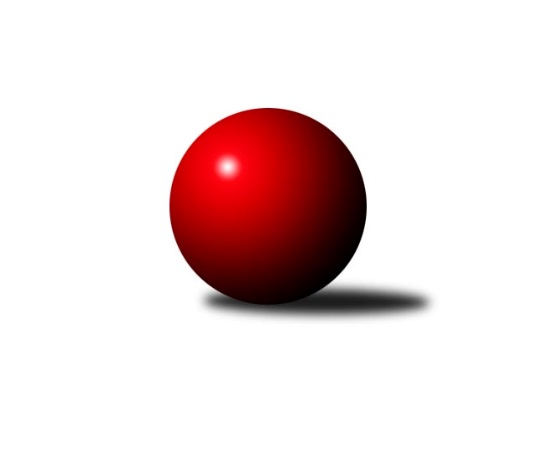 Č.4Ročník 2008/2009	5.10.2008Nejlepšího výkonu v tomto kole: 2554 dosáhlo družstvo: TJ Spartak Bílovec ˝A˝Krajský přebor MS 2008/2009Výsledky 4. kolaSouhrnný přehled výsledků:TJ Sokol Chvalíkovice ˝B˝	- TJ Sokol Bohumín ˝A˝	10:6	2446:2430		2.10.SKK Ostrava B	- TJ Spartak Bílovec ˝A˝	5:11	2544:2554		4.10.TJ Unie Hlubina ˝A˝	- TJ Frenštát p.R.˝A˝	14:2	2540:2428		4.10.TJ Nový Jičín ˝A˝	- TJ Sokol Michálkovice ˝B˝	12:4	2478:2376		4.10.TJ Opava ˝D˝	- TJ Sokol Dobroslavice ˝A˝	12:4	2421:2361		4.10.TJ Sokol Sedlnice ˝B˝	- KK Hranice ˝A˝	8:8	2519:2515		4.10.TJ VOKD Poruba ˝B˝	- KK Minerva Opava ˝B˝		dohrávka		9.10.Tabulka družstev:	1.	TJ Spartak Bílovec ˝A˝	4	3	1	0	42 : 22 	 	 2465	7	2.	KK Hranice ˝A˝	4	3	1	0	42 : 22 	 	 2456	7	3.	TJ Unie Hlubina ˝A˝	4	3	0	1	46 : 18 	 	 2439	6	4.	TJ Sokol Bohumín ˝A˝	4	3	0	1	42 : 22 	 	 2430	6	5.	TJ Frenštát p.R.˝A˝	4	2	1	1	31 : 33 	 	 2420	5	6.	TJ Sokol Chvalíkovice ˝B˝	4	2	0	2	32 : 32 	 	 2399	4	7.	TJ Opava ˝D˝	4	2	0	2	30 : 34 	 	 2362	4	8.	TJ Nový Jičín ˝A˝	4	2	0	2	29 : 35 	 	 2383	4	9.	TJ Sokol Michálkovice ˝B˝	4	1	1	2	34 : 30 	 	 2389	3	10.	TJ VOKD Poruba ˝B˝	3	1	0	2	20 : 28 	 	 2386	2	11.	TJ Sokol Sedlnice ˝B˝	4	0	2	2	26 : 38 	 	 2365	2	12.	KK Minerva Opava ˝B˝	3	1	0	2	17 : 31 	 	 2367	2	13.	TJ Sokol Dobroslavice ˝A˝	4	1	0	3	22 : 42 	 	 2385	2	14.	SKK Ostrava B	4	0	0	4	19 : 45 	 	 2393	0Podrobné výsledky kola:	 TJ Sokol Chvalíkovice ˝B˝	2446	10:6	2430	TJ Sokol Bohumín ˝A˝	Josef Hendrych	 	 422 	 0 		422 	 2:0 	 412 	 	412 	 0		Miroslav Paloc	Pavel Jašek	 	 383 	 0 		383 	 2:0 	 370 	 	370 	 0		Karol Nitka	Miroslav Nosek	 	 395 	 0 		395 	 0:2 	 409 	 	409 	 0		Josef Kuzma	Antonín Hendrych	 	 417 	 0 		417 	 2:0 	 401 	 	401 	 0		Pavel Niesyt	Jan Chovanec	 	 429 	 0 		429 	 0:2 	 433 	 	433 	 0		Vladimír Šipula	Roman Beinhauer	 	 400 	 0 		400 	 0:2 	 405 	 	405 	 0		Štefan Dendisrozhodčí: Nejlepší výkon utkání: 433 - Vladimír Šipula	 SKK Ostrava B	2544	5:11	2554	TJ Spartak Bílovec ˝A˝	Dan  Šodek	 	 428 	 0 		428 	 0:2 	 429 	 	429 	 0		Karel Šnajdárek	Jan Polášek	 	 423 	 0 		423 	 2:0 	 419 	 	419 	 0		Emil Rubáč	Petr Šebestík	 	 441 	 0 		441 	 2:0 	 428 	 	428 	 0		Milan Binar	Tomáš Polášek	 	 427 	 0 		427 	 1:1 	 427 	 	427 	 0		Vladimír Štacha	Vladimír Korta	 	 403 	 0 		403 	 0:2 	 415 	 	415 	 0		Jaroslav Černý	Pavel Gerlich	 	 422 	 0 		422 	 0:2 	 436 	 	436 	 0		Karel Marečekrozhodčí: Nejlepší výkon utkání: 441 - Petr Šebestík	 TJ Unie Hlubina ˝A˝	2540	14:2	2428	TJ Frenštát p.R.˝A˝	Michal Hejtmánek	 	 444 	 0 		444 	 2:0 	 425 	 	425 	 0		Milan  Kučera	František Oliva	 	 450 	 0 		450 	 2:0 	 403 	 	403 	 0		Jaroslav  Petr	Michal Babinec  st	 	 432 	 0 		432 	 2:0 	 419 	 	419 	 0		Vladimír Vojkůvka	René Gazdík	 	 398 	 0 		398 	 2:0 	 382 	 	382 	 0		Tomáš Binek	Michal Zatyko	 	 398 	 0 		398 	 0:2 	 405 	 	405 	 0		Zdeněk Michna	Petr Chodura	 	 418 	 0 		418 	 2:0 	 394 	 	394 	 0		Jaromír Matějekrozhodčí: Nejlepší výkon utkání: 450 - František Oliva	 TJ Nový Jičín ˝A˝	2478	12:4	2376	TJ Sokol Michálkovice ˝B˝	Alexej Kudělka	 	 400 	 0 		400 	 2:0 	 375 	 	375 	 0		Lukáš Jurášek	Jan Pospěch	 	 421 	 0 		421 	 2:0 	 359 	 	359 	 0		Karel Procházka	Lubomír Camfrla	 	 399 	 0 		399 	 0:2 	 424 	 	424 	 0		Zdeněk Zhýbala	Jiří Hradil	 	 423 	 0 		423 	 2:0 	 388 	 	388 	 0		Jaroslav Jurášek	Josef Zavacký	 	 407 	 0 		407 	 0:2 	 421 	 	421 	 0		Jan Zych	Michal Pavič	 	 428 	 0 		428 	 2:0 	 409 	 	409 	 0		Petr Jurášekrozhodčí: Nejlepší výkon utkání: 428 - Michal Pavič	 TJ Opava ˝D˝	2421	12:4	2361	TJ Sokol Dobroslavice ˝A˝	Josef Klapetek	 	 181 	 195 		376 	 2:0 	 356 	 	176 	 180		Vladimír Trojek	Rudolf Tvrdoň	 	 234 	 206 		440 	 2:0 	 396 	 	212 	 184		Martin Třečák	Milan Franer	 	 198 	 212 		410 	 2:0 	 403 	 	196 	 207		Karel Kuchař	Lubomír Škrobánek	 	 192 	 195 		387 	 2:0 	 352 	 	184 	 168		Tomáš Houda	Jana Tvrdoňová	 	 217 	 193 		410 	 0:2 	 415 	 	201 	 214		Josef Vávra	Karel Škrobánek	 	 201 	 197 		398 	 0:2 	 439 	 	213 	 226		Ivo Kovaříkrozhodčí: Nejlepší výkon utkání: 440 - Rudolf Tvrdoň	 TJ Sokol Sedlnice ˝B˝	2519	8:8	2515	KK Hranice ˝A˝	Petr Sobotík	 	 436 	 0 		436 	 2:0 	 417 	 	417 	 0		Petr  Pavelka st	Jiří Chvostek	 	 367 	 0 		367 	 0:2 	 388 	 	388 	 0		Petr  Pavelka ml	Jakub Telařík	 	 409 	 0 		409 	 0:2 	 414 	 	414 	 0		Jan Lenhart	Renáta Janyšková	 	 408 	 0 		408 	 0:2 	 447 	 	447 	 0		Vladimír Hudec	Jaroslav Chvostek	 	 459 	 0 		459 	 2:0 	 401 	 	401 	 0		Stanislav Podzemný	Jaroslav Tobola	 	 440 	 0 		440 	 0:2 	 448 	 	448 	 0		Karel Pitrunrozhodčí: Nejlepší výkon utkání: 459 - Jaroslav ChvostekPořadí jednotlivců:	jméno hráče	družstvo	celkem	plné	dorážka	chyby	poměr kuž.	Maximum	1.	Karel Pitrun 	KK Hranice ˝A˝	435.67	286.7	149.0	3.7	3/3	(448)	2.	Michal Babinec  st 	TJ Unie Hlubina ˝A˝	426.25	270.8	155.5	1.5	2/3	(441)	3.	Vladimír Hudec 	KK Hranice ˝A˝	425.83	279.2	146.7	2.2	3/3	(447)	4.	Petr Jurášek 	TJ Sokol Michálkovice ˝B˝	423.00	286.7	136.3	4.7	3/3	(484)	5.	Michal Pavič 	TJ Nový Jičín ˝A˝	422.00	286.2	135.8	4.2	3/3	(437)	6.	Antonín Struppel 	TJ Sokol Dobroslavice ˝A˝	421.00	274.5	146.5	4.5	2/3	(430)	7.	Petr  Pavelka st 	KK Hranice ˝A˝	421.00	285.0	136.0	3.5	3/3	(444)	8.	Vladimír Štacha 	TJ Spartak Bílovec ˝A˝	420.83	291.3	129.5	6.5	3/3	(434)	9.	František Oliva 	TJ Unie Hlubina ˝A˝	419.00	287.7	131.3	3.2	3/3	(450)	10.	Lubomír Camfrla 	TJ Nový Jičín ˝A˝	418.33	284.0	134.3	5.3	3/3	(466)	11.	Josef Hendrych 	TJ Sokol Chvalíkovice ˝B˝	418.00	291.0	127.0	6.5	1/1	(422)	12.	Pavel Niesyt 	TJ Sokol Bohumín ˝A˝	416.33	282.5	133.8	3.0	3/3	(446)	13.	Zdeněk Michna 	TJ Frenštát p.R.˝A˝	416.33	283.0	133.3	4.0	3/4	(448)	14.	Karel Šnajdárek 	TJ Spartak Bílovec ˝A˝	416.33	286.8	129.5	3.3	3/3	(433)	15.	Karel Mareček 	TJ Spartak Bílovec ˝A˝	416.00	279.0	137.0	7.5	2/3	(436)	16.	Josef Zavacký 	TJ Nový Jičín ˝A˝	416.00	296.0	120.0	4.0	2/3	(425)	17.	Štefan Dendis 	TJ Sokol Bohumín ˝A˝	415.67	285.2	130.5	6.0	3/3	(424)	18.	Jaroslav Tobola 	TJ Sokol Sedlnice ˝B˝	414.50	288.8	125.8	4.5	2/3	(440)	19.	Jan Chovanec 	TJ Sokol Chvalíkovice ˝B˝	414.33	287.3	127.0	3.7	1/1	(429)	20.	Ivo Kovařík 	TJ Sokol Dobroslavice ˝A˝	414.00	285.5	128.5	5.0	3/3	(439)	21.	Tomáš Polášek 	SKK Ostrava B	413.17	274.5	138.7	3.5	3/3	(427)	22.	Pavel Šmydke 	TJ Spartak Bílovec ˝A˝	412.50	275.0	137.5	3.5	2/3	(422)	23.	František Křák 	TJ VOKD Poruba ˝B˝	412.00	277.3	134.7	4.0	3/3	(427)	24.	Petr Šebestík 	SKK Ostrava B	411.00	283.5	127.5	8.0	2/3	(441)	25.	Jaroslav Klekner 	TJ VOKD Poruba ˝B˝	411.00	283.7	127.3	5.3	3/3	(459)	26.	Karel Vágner 	KK Minerva Opava ˝B˝	409.50	273.0	136.5	2.5	2/2	(436)	27.	René Gazdík 	TJ Unie Hlubina ˝A˝	409.00	275.8	133.2	3.2	3/3	(418)	28.	Petr Frank 	KK Minerva Opava ˝B˝	409.00	292.5	116.5	2.0	2/2	(420)	29.	Josef Kuzma 	TJ Sokol Bohumín ˝A˝	408.83	290.8	118.0	7.3	3/3	(413)	30.	Milan Binar 	TJ Spartak Bílovec ˝A˝	408.67	275.2	133.5	2.3	3/3	(428)	31.	Petr Chodura 	TJ Unie Hlubina ˝A˝	408.50	288.5	120.0	7.5	2/3	(418)	32.	Milan  Kučera 	TJ Frenštát p.R.˝A˝	408.25	282.0	126.3	5.3	4/4	(425)	33.	Jakub Telařík 	TJ Sokol Sedlnice ˝B˝	408.00	279.0	129.0	6.8	2/3	(409)	34.	Jaromír Matějek 	TJ Frenštát p.R.˝A˝	407.75	278.8	129.0	7.8	4/4	(433)	35.	Vladimír Šipula 	TJ Sokol Bohumín ˝A˝	406.50	275.3	131.2	5.7	3/3	(433)	36.	Jaroslav Chvostek 	TJ Sokol Sedlnice ˝B˝	406.33	286.8	119.5	5.3	3/3	(459)	37.	Emil Rubáč 	TJ Spartak Bílovec ˝A˝	405.33	288.8	116.5	6.8	3/3	(419)	38.	Jana Tvrdoňová 	TJ Opava ˝D˝	405.00	287.2	117.8	5.0	3/3	(421)	39.	Vladimír Korta 	SKK Ostrava B	404.50	284.2	120.3	3.3	3/3	(417)	40.	Michal Zatyko 	TJ Unie Hlubina ˝A˝	404.25	269.8	134.5	2.8	2/3	(407)	41.	Jan Polášek 	SKK Ostrava B	404.00	287.5	116.5	6.3	2/3	(423)	42.	Karel Kuchař 	TJ Sokol Dobroslavice ˝A˝	404.00	289.0	115.0	6.3	3/3	(413)	43.	Pavel Jašek 	TJ Sokol Chvalíkovice ˝B˝	403.67	270.7	133.0	4.7	1/1	(421)	44.	Martin Třečák 	TJ Sokol Dobroslavice ˝A˝	402.83	267.5	135.3	3.8	3/3	(423)	45.	Lubomír Škrobánek 	TJ Opava ˝D˝	402.67	282.7	120.0	5.0	3/3	(419)	46.	Jan Zych 	TJ Sokol Michálkovice ˝B˝	402.00	275.0	127.0	4.0	3/3	(421)	47.	Antonín Hendrych 	TJ Sokol Chvalíkovice ˝B˝	402.00	275.3	126.7	2.7	1/1	(417)	48.	Jan Král 	KK Minerva Opava ˝B˝	401.00	272.0	129.0	2.8	2/2	(407)	49.	Josef Jurášek 	TJ Sokol Michálkovice ˝B˝	400.50	286.0	114.5	4.0	2/3	(410)	50.	Dan  Šodek 	SKK Ostrava B	400.00	263.5	136.5	4.5	2/3	(428)	51.	Roman Beinhauer 	TJ Sokol Chvalíkovice ˝B˝	400.00	284.0	116.0	11.0	1/1	(400)	52.	Petr Sobotík 	TJ Sokol Sedlnice ˝B˝	399.17	279.7	119.5	6.3	3/3	(436)	53.	Michal Hejtmánek 	TJ Unie Hlubina ˝A˝	397.50	278.3	119.2	5.3	3/3	(444)	54.	Radek Škarka 	TJ Nový Jičín ˝A˝	397.00	276.7	120.3	2.7	3/3	(415)	55.	Zdeněk Zhýbala 	TJ Sokol Michálkovice ˝B˝	396.50	260.5	136.0	3.0	2/3	(424)	56.	Petr  Pavelka ml 	KK Hranice ˝A˝	396.50	277.3	119.2	3.7	3/3	(408)	57.	Zdeněk Kuna 	SKK Ostrava B	395.67	280.7	115.0	7.7	3/3	(402)	58.	Miroslav Paloc 	TJ Sokol Bohumín ˝A˝	395.50	275.0	120.5	7.0	2/3	(412)	59.	Vladimír Rada 	TJ VOKD Poruba ˝B˝	395.33	278.7	116.7	10.0	3/3	(410)	60.	Karel Škrobánek 	TJ Opava ˝D˝	395.17	277.7	117.5	7.3	3/3	(403)	61.	Jiří Chvostek 	TJ Sokol Sedlnice ˝B˝	394.25	280.8	113.5	5.8	2/3	(426)	62.	Rudolf Tvrdoň 	TJ Opava ˝D˝	394.17	269.7	124.5	8.2	3/3	(440)	63.	Michal Babinec  ml 	TJ Unie Hlubina ˝A˝	393.67	276.7	117.0	3.0	3/3	(418)	64.	Zdeněk Kubinec 	TJ Sokol Chvalíkovice ˝B˝	392.50	284.5	108.0	5.0	1/1	(398)	65.	Jaroslav  Petr 	TJ Frenštát p.R.˝A˝	391.25	262.0	129.3	5.0	4/4	(403)	66.	Renáta Smijová 	KK Minerva Opava ˝B˝	390.75	280.3	110.5	7.3	2/2	(393)	67.	Karol Nitka 	TJ Sokol Bohumín ˝A˝	390.67	283.7	107.0	8.7	3/3	(427)	68.	Jaroslav Černý 	TJ Spartak Bílovec ˝A˝	389.33	268.0	121.3	7.7	3/3	(415)	69.	Kamil Bartoš 	KK Hranice ˝A˝	389.00	277.5	111.5	11.5	2/3	(398)	70.	Tomáš Binek 	TJ Frenštát p.R.˝A˝	388.67	271.0	117.7	6.7	3/4	(412)	71.	Tomáš Foniok 	TJ VOKD Poruba ˝B˝	387.33	273.0	114.3	7.3	3/3	(408)	72.	Vladimír Trojek 	TJ Sokol Dobroslavice ˝A˝	387.33	284.0	103.3	11.2	3/3	(416)	73.	Ján Pelikán 	TJ Nový Jičín ˝A˝	386.00	260.0	126.0	3.0	2/3	(396)	74.	Stanislav Podzemný 	KK Hranice ˝A˝	384.50	270.8	113.7	10.8	3/3	(401)	75.	Jan Žídek 	TJ VOKD Poruba ˝B˝	384.33	268.7	115.7	5.7	3/3	(408)	76.	Miroslav Nosek 	TJ Sokol Chvalíkovice ˝B˝	384.33	276.3	108.0	7.0	1/1	(395)	77.	Josef Vávra 	TJ Sokol Dobroslavice ˝A˝	383.00	268.5	114.5	8.3	2/3	(415)	78.	Tomáš Král 	KK Minerva Opava ˝B˝	383.00	278.8	104.3	8.5	2/2	(417)	79.	Jaroslav Jurášek 	TJ Sokol Michálkovice ˝B˝	382.00	267.0	115.0	6.5	2/3	(388)	80.	Josef Klapetek 	TJ Opava ˝D˝	382.00	274.5	107.5	8.5	2/3	(388)	81.	Milan Franer 	TJ Opava ˝D˝	380.83	278.3	102.5	9.5	3/3	(410)	82.	Alexej Kudělka 	TJ Nový Jičín ˝A˝	379.33	272.0	107.3	11.5	3/3	(414)	83.	Vladimír Staněk 	KK Minerva Opava ˝B˝	379.00	274.0	105.0	8.3	2/2	(401)	84.	Tomáš Houda 	TJ Sokol Dobroslavice ˝A˝	378.33	274.2	104.2	9.3	3/3	(405)	85.	Lukáš Jurášek 	TJ Sokol Michálkovice ˝B˝	371.67	262.3	109.3	8.7	3/3	(379)	86.	Jiří Hradil 	TJ Nový Jičín ˝A˝	363.75	267.0	96.8	10.0	2/3	(423)	87.	Sabina Trulejová 	TJ Sokol Chvalíkovice ˝B˝	362.00	262.0	100.0	0.0	1/1	(362)		Daniel Dudek 	TJ Sokol Michálkovice ˝B˝	458.00	292.0	166.0	2.0	1/3	(458)		Pavel Gerlich 	SKK Ostrava B	437.50	287.0	150.5	2.5	1/3	(453)		Petr Kuběna 	TJ Frenštát p.R.˝A˝	432.00	309.0	123.0	6.0	1/4	(432)		Zdeněk Pavlík 	TJ Frenštát p.R.˝A˝	424.00	285.0	139.0	3.0	2/4	(450)		Beáta Jašková 	TJ Opava ˝D˝	423.00	298.0	125.0	7.0	1/3	(423)		Vladimír Vojkůvka 	TJ Frenštát p.R.˝A˝	419.00	278.0	141.0	10.0	1/4	(419)		Jan Pospěch 	TJ Nový Jičín ˝A˝	418.50	282.5	136.0	1.5	1/3	(421)		Jan Lenhart 	KK Hranice ˝A˝	414.00	286.0	128.0	4.0	1/3	(414)		Vojtěch Turlej 	TJ VOKD Poruba ˝B˝	408.00	265.0	143.0	3.0	1/3	(408)		Renáta Janyšková 	TJ Sokol Sedlnice ˝B˝	408.00	288.0	120.0	12.0	1/3	(408)		Zdeněk Štohanzl 	KK Minerva Opava ˝B˝	406.50	280.0	126.5	3.0	1/2	(417)		Richard Šimek 	TJ VOKD Poruba ˝B˝	404.00	274.0	130.0	7.0	1/3	(404)		Oldřich Bidrman 	TJ Sokol Michálkovice ˝B˝	402.00	287.0	115.0	10.0	1/3	(402)		Jiří Terrich 	KK Hranice ˝A˝	396.00	272.0	124.0	5.0	1/3	(396)		Adam Chvostek 	TJ Sokol Sedlnice ˝B˝	392.00	269.0	123.0	5.0	1/3	(392)		Rostislav Hrbáč 	SKK Ostrava B	387.00	275.0	112.0	9.0	1/3	(387)		Roman Honl 	TJ Sokol Bohumín ˝A˝	385.50	262.0	123.5	4.5	1/3	(411)		Stanislav Brejcha 	TJ Sokol Sedlnice ˝B˝	383.00	277.0	106.0	10.0	1/3	(383)		Radmila Pastvová 	TJ Unie Hlubina ˝A˝	381.00	268.0	113.0	4.0	1/3	(381)		Miroslav  Makový 	TJ Frenštát p.R.˝A˝	378.00	272.0	106.0	6.0	1/4	(378)		Jakub Hájek 	TJ VOKD Poruba ˝B˝	377.00	264.0	113.0	9.0	1/3	(377)		Ondřej Malich 	TJ Sokol Sedlnice ˝B˝	374.00	275.0	99.0	11.0	1/3	(374)		Jiří Koloděj 	SKK Ostrava B	371.00	269.0	102.0	13.0	1/3	(371)		Jan Schwarzer 	TJ Sokol Sedlnice ˝B˝	366.00	263.0	103.0	7.0	1/3	(366)		Michal Blažek 	TJ Opava ˝D˝	365.00	254.0	111.0	11.0	1/3	(365)		Karel Procházka 	TJ Sokol Michálkovice ˝B˝	359.00	245.0	114.0	9.0	1/3	(359)		Břetislav Mrkvica 	TJ Sokol Sedlnice ˝B˝	357.00	259.0	98.0	10.0	1/3	(357)		Radek Mikulský 	TJ Sokol Sedlnice ˝B˝	356.00	251.0	105.0	10.0	1/3	(356)		Libor Jurečka 	TJ Nový Jičín ˝A˝	341.00	247.0	94.0	12.0	1/3	(341)		Miroslav Böhm 	SKK Ostrava B	325.00	236.0	89.0	15.0	1/3	(325)Sportovně technické informace:Starty náhradníků:registrační číslo	jméno a příjmení 	datum startu 	družstvo	číslo startu
Hráči dopsaní na soupisku:registrační číslo	jméno a příjmení 	datum startu 	družstvo	Program dalšího kola:5. kolo7.10.2008	út	17:00	TJ Unie Hlubina ˝A˝ - SKK Ostrava B	8.10.2008	st	17:00	TJ Sokol Bohumín ˝A˝ - TJ Nový Jičín ˝A˝	8.10.2008	st	17:00	KK Minerva Opava ˝B˝ - TJ Opava ˝D˝	9.10.2008	čt	17:00	TJ VOKD Poruba ˝B˝ - KK Minerva Opava ˝B˝ (dohrávka z 4. kola)	11.10.2008	so	9:00	KK Hranice ˝A˝ - TJ Sokol Chvalíkovice ˝B˝	11.10.2008	so	9:00	TJ Sokol Dobroslavice ˝A˝ - TJ Sokol Sedlnice ˝B˝	11.10.2008	so	9:00	TJ Spartak Bílovec ˝A˝ - TJ VOKD Poruba ˝B˝	12.10.2008	ne	9:00	TJ Frenštát p.R.˝A˝ - TJ Sokol Michálkovice ˝B˝	Nejlepší šestka kola - absolutněNejlepší šestka kola - absolutněNejlepší šestka kola - absolutněNejlepší šestka kola - absolutněNejlepší šestka kola - dle průměru kuželenNejlepší šestka kola - dle průměru kuželenNejlepší šestka kola - dle průměru kuželenNejlepší šestka kola - dle průměru kuželenNejlepší šestka kola - dle průměru kuželenPočetJménoNázev týmuVýkonPočetJménoNázev týmuPrůměr (%)Výkon1xJaroslav ChvostekSedlnice B4591xJaroslav ChvostekSedlnice B111.684591xFrantišek OlivaHlubina A4501xVladimír ŠipulaBohumín A109.774331xKarel PitrunHranice A4481xKarel PitrunHranice A109.014481xVladimír HudecHranice A4472xFrantišek OlivaHlubina A108.954501xMichal HejtmánekHlubina A4442xVladimír HudecHranice A108.764471xPetr ŠebestíkSKK B4411xJan ChovanecChvalíkov. B108.75429